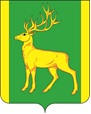 РОССИЙСКАЯ  ФЕДЕРАЦИЯИРКУТСКАЯ  ОБЛАСТЬАДМИНИСТРАЦИЯ МУНИЦИПАЛЬНОГО ОБРАЗОВАНИЯКУЙТУНСКИЙ РАЙОНП О С Т А Н О В Л Е Н И Е«21» сентября 2021 г.	                       р.п. Куйтун	 	                           № 1212-пОб утверждении состава муниципальной комиссии областного конкурса социальных видеороликов «Безопасность глазами детей» 	В рамках реализации Плана мероприятий на 2021 - 2023 годы по реализации в Иркутской области первого этапа Концепции обеспечения комплексной безопасности детей на территории Иркутской области до 2025 года, с целью формирования у подрастающего поколения сознательного и ответственного отношения к вопросам личной безопасности и безопасности окружающих,   руководствуясь ст. 15 Федерального закона от 06.10.2003 № 131-ФЗ «Об общих принципах организации местного самоуправления в Российской Федерации», ст. 37, 46 Устава муниципального образования Куйтунский район, администрация муниципального образования Куйтунский районП О С Т А Н О В Л Я Е Т:            1. Утвердить состав муниципальной комиссии областного конкурса социальных видеороликов «Безопасность глазами детей» (Приложение 1).  2. Организационному отделу управления по правовым вопросам, работе с архивом и кадрами администрации муниципального образования Куйтунский район (Рябикова Т.А.):- разместить постановление в сетевом издании «Официальный сайт муниципального образования Куйтунский  район» в информационно – телекоммуникационной сети «Интернет» куйтунскийрайон.рф- опубликовать настоящее постановление в газете «Вестник Куйтунского района»;          3. Настоящее постановление вступает в силу со дня его подписания.          4.Контроль за исполнением настоящего постановления возложить на заместителя мэра по социальным вопросам администрации муниципального образования Куйтунский район Кравченко О.Э.Мэр муниципального образования Куйтунский район                                                                                                 А.П. Мари 	         Приложение 1                                                                                              к постановлению администрации  	        муниципального образования                                                                                                                       Куйтунского района 	от «21»сентября2021 года №1212-п Состава муниципальной комиссии областного конкурса социальных видеороликов «Безопасность глазами детей»Председатель муниципальной комиссии:        Кравченко О.Э – заместитель мэра по социальным вопросам администрации муниципального образования Куйтунский район. Секретарь муниципальной комиссии:         Григорьева  И.А –  ведущий специалист организационного отдела управления по правовым вопросам, работе с архивом и кадрами администрации муниципального образования Куйтунский район.  Члены муниципальной  комиссии:         Подлинова Е.Н. - начальник управления образования администрации муниципального образования Куйтунский район – заведующий муниципального казенного учреждения «Центр психолого – педагогического и финансового сопровождения образовательных учреждений Куйтунского района»;         Колесова Е.Е – начальник отдела культуры администрации муниципального образования Куйтунский район;        Чуйкина И.В – начальник отдела спорта, молодежной политики и туризма администрации муниципального образования Куйтунский район;        Столопов В.П – начальник ОНД и ПР по г. Тулуну, Тулунскому и Куйтунскому району;       Колосков Ю.А – старший государственный инспектор Куйтунской ГПС Тулунского инспекторского участка службы ГИМС.         Стреж С.Н – ВрИО начальника ОГИБДД ОП (дислокация р.п. Куйтун) МО МВД России «Тулунский».